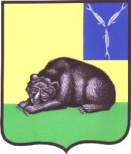 СОВЕТ МУНИЦИПАЛЬНОГО ОБРАЗОВАНИЯ ГОРОД ВОЛЬСКВОЛЬСКОГО МУНИЦИПАЛЬНОГО РАЙОНАСАРАТОВСКОЙ ОБЛАСТИР Е Ш Е Н И Е05 сентября 2016 года                    № 33/3-165                           г. ВольскОб избрании депутатов в состав Вольского муниципального Собрания пятого созываВ соответствии со п.1 ч.4 ст.35 Федерального закона от 6 октября 2003 года № 131-ФЗ «Об общих принципах организации местного самоуправления в Российской Федерации», ч.1 ст.18 Устава Вольского муниципального района и ст.19 Устава муниципального образования город Вольск, Совет муниципального образования город Вольск РЕШИЛ:1. Избрать в состав Вольского муниципального Собрания пятого созыва следующих депутатов:1.1. Долотову Ирину Геннадьевну;1.2. Гуменюка Вячеслава Владимировича;1.3. Казимирова Олега Валентиновича.2. Настоящее решение вступает в силу с момента истечения срока полномочий Вольского муниципального Собрания  IV созыва.   И.о. Главы муниципального образования город Вольск                                                                            И.Г.Долотова